С О Д Е Р Ж А Н И ЕРешения Совета Тейковского муниципального района 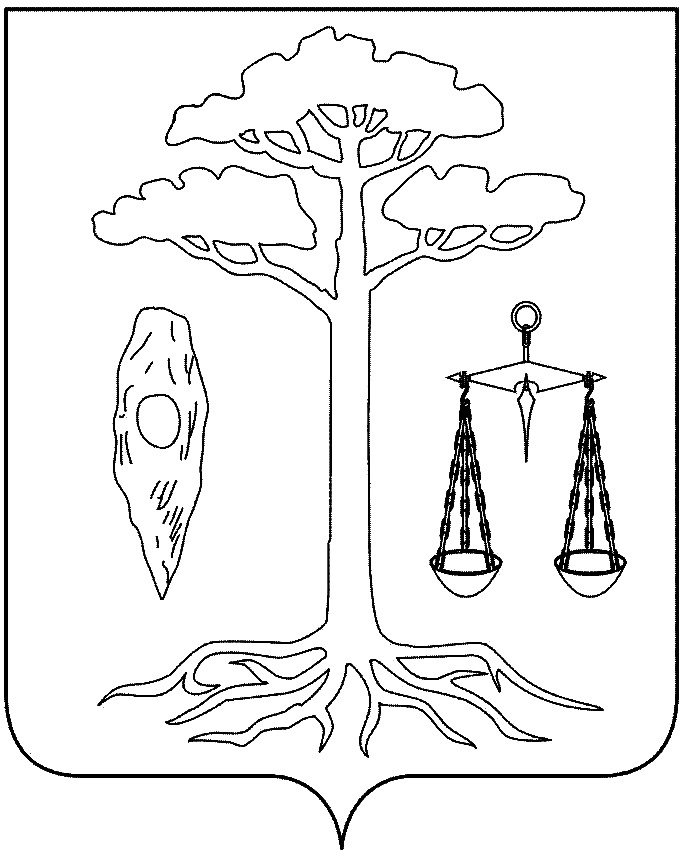 СОВЕТТЕЙКОВСКОГО МУНИЦИПАЛЬНОГО РАЙОНАпятого созыва                             Р Е Ш Е Н И Еот 05.08. 2015 г. №17-рг. ТейковоОб утверждении Положения о порядке проведения конкурса по отбору кандидатур на должность главы Тейковского муниципального районаВ соответствии с Федеральным законом от 06.10.2003 №131-ФЗ "Об общих принципах организации местного самоуправления в Российской Федерации", Законом Ивановской области от 18.11.2014 № 86-ОЗ «О некоторых вопросах формирования, организации и деятельности органов местного самоуправления муниципальных образований Ивановской области», Уставом Тейковского муниципального района Ивановской области,           Совет Тейковского муниципального района РЕШИЛ:1.  Утвердить Положение о порядке проведения конкурса по отбору кандидатур на должность главы Тейковского муниципального района (прилагается).2. Решение Тейковского районного Совета от 23.04.2010 г. №5-р «Об утверждении Положения о порядке проведения конкурса на замещение должности Главы администрации Тейковского муниципального района» отменить.Глава Тейковского муниципального района 					     Н.С. Смирнов        Приложениек решению Совета Тейковского муниципального района                                                                                              от 05.08. 2015 г. №17-рПОЛОЖЕНИЕО ПОРЯДКЕ ПРОВЕДЕНИЯ КОНКУРСА ПО ОТБОРУ КАНДИДАТУР НА ДОЛЖНОСТЬ ГЛАВЫ ТЕЙКОВСКОГО МУНИЦИПАЛЬНОГО РАЙОНА I. Предмет регулированияПоложение о порядке проведения конкурса по отбору кандидатур на должность главы Тейковского муниципального района (далее - Положение) в соответствии с Федеральным законом от 06.10.2003 № 131-ФЗ «Об общих принципах организации местного самоуправления в Российской Федерации», Законом Ивановской области от 18.11.2014 № 86-ОЗ «О некоторых вопросах формирования, организации и деятельности органов местного самоуправления муниципальных образований Ивановской области», Уставом Тейковского муниципального района определяет порядок проведения конкурса по отбору кандидатур на должность главы Тейковского муниципального района и избрания главы Тейковского муниципального района Советом Тейковского муниципального района из числа кандидатов, представленных конкурсной комиссией по результатам конкурса.II. Понятия и термины, используемые в ПоложенииВ Положении используются следующие понятия и термины:глава Тейковского муниципального района – высшее должностное лицо Тейковского муниципального района, наделенное Уставом Тейковского муниципального района собственными полномочиями по решению вопросов местного значения;кандидат на замещение должности главы Тейковского муниципального района (далее - кандидат) - физическое лицо, признанное конкурсной комиссией по результатам проведения конкурса его победителем и представленное конкурсной комиссией в Совет Тейковского муниципального района;конкурсная комиссия - комиссия по проведению конкурса по отбору кандидатур на должность главы Тейковского муниципального района (далее - конкурсная комиссия);конкурс по отбору кандидатур на должность главы Тейковского муниципального района (далее - конкурс) - процедура отбора кандидатов на замещение должности главы Тейковского муниципального района из числа претендентов;претендент на замещение должности главы Тейковского муниципального района (далее - претендент) - физическое лицо, представившее в установленном настоящим Положением порядке документы для участия в конкурсе.III. Цели проведения конкурса1. Целью проведения конкурса является отбор на альтернативной основе кандидатов, наиболее подготовленных для замещения должности главы Тейковского муниципального района, из числа претендентов, представивших документы для участия в конкурсе, на основании их способностей, профессиональной подготовки, стажа и опыта работы, а также иных качеств, выявленных в результате проведения конкурса.2. Конкурс призван обеспечивать равные права граждан Российской Федерации на замещение должности главы Тейковского муниципального района.   IV. Лица, имеющие право на участие в конкурсе1. Право на участие в конкурсе имеют граждане Российской Федерации, достигшие возраста 18 лет на день принятия решения Советом Тейковского муниципального района об избрании главы Тейковского муниципального района и соответствующие требованиям, предъявляемым к уровню профессионального образования, стажу муниципальной службы (государственной службы) или стажу работы по специальности, профессиональным знаниям и навыкам, необходимым для замещения должности главы Тейковского муниципального района. 2. В целях обеспечения высокого профессионального уровня главы Тейковского муниципального района для участия в конкурсе допускаются лица, имеющие высшее образование, удостоверенное дипломом государственного образца, стаж работы на руководящих должностях в области финансов, права, промышленного производства, иных отраслей экономики или социальной сферы не менее трех лет, либо стаж муниципальной или государственной службы соответственно на высших или главных муниципальных (государственных) должностях муниципальной (государственной) службы не менее трех лет, либо стаж работы на постоянной основе на выборных муниципальных (государственных) должностях не менее трех лет.Под руководящей должностью понимается должность руководителя, заместителя руководителя государственного органа, органа местного самоуправления, организации, а также должность руководителя структурного подразделения указанных органов или организаций, установленная законом, учредительными документами, иными актами, определяющими статус указанных органов и организаций, в должностные обязанности, которой входит руководство деятельностью указанных органов или организаций.3. Не имеют права быть избранными главой Тейковского муниципального района граждане, признанные судом недееспособными или содержащиеся в местах лишения свободы по приговору суда. Не имеют права быть избранными главой Тейковского муниципального района граждане Российской Федерации, имеющие гражданство иностранного государства либо вид на жительство или иной документ, подтверждающий право на постоянное проживание гражданина Российской Федерации на территории иностранного государства. Указанные граждане вправе быть избранными, если это предусмотрено международным договором Российской Федерации. Не имеют права быть избранными главой Тейковского муниципального района граждане Российской Федерации:1) осужденные к лишению свободы за совершение тяжких и (или) особо тяжких преступлений и имеющие на день избрания Советом Тейковского муниципального района главы Тейковского муниципального района неснятую и непогашенную судимость за указанные преступления;1.1) осужденные к лишению свободы за совершение тяжких преступлений, судимость которых снята или погашена, - до истечения десяти лет со дня снятия или погашения судимости;1.2) осужденные к лишению свободы за совершение особо тяжких преступлений, судимость которых снята или погашена, - до истечения пятнадцати лет со дня снятия или погашения судимости;2) осужденные за совершение преступлений экстремистской направленности, предусмотренных Уголовным кодексом Российской Федерации, и имеющие на день избрания Советом Тейковского муниципального района главы Тейковского муниципального района неснятую и непогашенную судимость за указанные преступления, если на таких лиц не распространяется действие пунктов 1.1 и 1.2 настоящей главы;3) подвергнутые административному наказанию за совершение административных правонарушений, предусмотренных статьями 20.3 и 20.29 Кодекса Российской Федерации об административных правонарушениях, если избрание Советом Тейковского муниципального района главы Тейковского муниципального района состоится до окончания срока, в течение которого лицо считается подвергнутым административному наказанию;Если срок действия ограничений, предусмотренных пунктами 1.1 и 1.2 настоящей главы, истекает в период проведения конкурса до дня избрания Советом Тейковского муниципального района главы Тейковского муниципального района, гражданин, в отношении которого действовали ограничения, вправе в установленном порядке участвовать в конкурсе.Если деяние, за совершение которого был осужден гражданин, в соответствии с новым уголовным законом не признается тяжким или особо тяжким преступлением, действие ограничений, предусмотренных пунктами 1, 1.1 и 1.2 настоящей главы, прекращается со дня вступления в силу этого уголовного закона.Если тяжкое преступление, за совершение которого был осужден гражданин, в соответствии с новым уголовным законом признается особо тяжким преступлением или если особо тяжкое преступление, за совершение которого был осужден гражданин, в соответствии с новым уголовным законом признается тяжким преступлением, ограничения, предусмотренные пунктами 1.1 и 1.2 настоящей главы, действуют до истечения десяти лет со дня снятия или погашения судимости.При наличии в отношении гражданина Российской Федерации вступившего в силу решения суда о лишении его права занимать государственные и (или) муниципальные должности в течение определенного срока этот гражданин не может быть допущен к участию в конкурсе, если избрание Советом Тейковского муниципального района главы Тейковского муниципального района состоится до истечения указанного срока.V. Порядок формирования и организации деятельностиконкурсной комиссии1. Для проведения конкурса образуется конкурсная комиссия в количестве 8 (восьми) членов.2. Конкурсная комиссия формируется в соответствии с частью 2.1 статьи 36 Федерального закона от 06.10.2003 №131-ФЗ "Об общих принципах организации местного самоуправления в Российской Федерации" и Уставом Тейковского муниципального района.При формировании конкурсной комиссии половина ее членов назначается Советом Тейковского муниципального района, а другая половина - Губернатором Ивановской области. Ходатайство о назначении половины членов конкурсной комиссии и информация о предстоящем проведении конкурса на замещение должности главы Тейковского муниципального района направляются Губернатору Ивановской области не позднее, чем за 30 дней до дня проведения конкурса (первого заседания конкурсной комиссии).Кандидаты в члены конкурсной комиссии, назначаемые Советом Тейковского муниципального района, письменно уведомляют Совет Тейковского муниципального района о своем согласии войти в состав комиссии в случае их назначения.Решение Совета Тейковского муниципального района о назначении гражданина в состав конкурсной комиссии принимается большинством голосов от присутствующих депутатов Совета Тейковского муниципального района открытым голосованием.3. Членами конкурсной комиссии не могут быть лица, находящиеся в близких родственных отношениях с претендентом, участвующим в конкурсе, а также находящиеся в непосредственном подчинении у него.4. Конкурсная комиссия является коллегиальным органом и обладает следующими полномочиями:1) рассматривает документы, представленные для участия в конкурсе;2) обеспечивает соблюдение равных условий проведения конкурса для каждого из претендентов;3) определяет результаты конкурса;4) представляет по результатам конкурса кандидатов на должность главы Тейковского муниципального района в Совет Тейковского муниципального района;5) осуществляет иные полномочия в соответствии с настоящим Положением.5. В своей деятельности конкурсная комиссия руководствуется Конституцией Российской Федерации, Федеральным законом от 06.10.2003 № 131-ФЗ «Об общих принципах организации местного самоуправления в Российской Федерации», иными законодательными актами Российской Федерации и Ивановской области, Уставом Тейковского муниципального района, а также настоящим Положением.6. Члены конкурсной комиссии осуществляют свою работу на непостоянной неоплачиваемой основе. Член конкурсной комиссии может быть выведен из состава комиссии по решению органа (должностного лица), его назначившего. При этом одновременно осуществляется назначение нового члена конкурсной комиссии вместо выбывшего.7. Конкурсная комиссия состоит из председателя, заместителя председателя, секретаря и членов комиссии.На первом заседании конкурсной комиссии из состава комиссии избираются председатель, заместитель председателя и секретарь конкурсной комиссии простым большинством голосов от числа присутствующих на заседании членов конкурсной комиссии. Также рассматривается вопрос об определении членов конкурсной комиссии, уполномоченных на принятие решения, об отказе лицу в приеме документов для участия в конкурсе в связи с их несвоевременным или неполным предоставлением на основании пункта 7 главы VII настоящего Положения.8. Председатель конкурсной комиссии:1) осуществляет общее руководство работой конкурсной комиссии;2) определяет дату и повестку заседания конкурсной комиссии;3) распределяет обязанности между членами конкурсной комиссии;4) председательствует на заседаниях конкурсной комиссии;5) подписывает протоколы заседаний конкурсной комиссии и/или принятые конкурсной комиссией решения;6) контролирует исполнение решений, принятых конкурсной комиссией;7) представляет конкурсную комиссию в отношениях с претендентами (кандидатами), иными гражданами, государственными органами, органами местного самоуправления, организациями, средствами массовой информации и общественными объединениями;8) представляет на заседании Совета Тейковского муниципального района принятое по результатам конкурса решение конкурсной комиссии.9. Заместитель председателя конкурсной комиссии исполняет обязанности председателя конкурсной комиссии в случае его отсутствия, а также осуществляет по поручению председателя конкурсной комиссии иные полномочия.10. Секретарь конкурсной комиссии:1) осуществляет организационное обеспечение деятельности конкурсной комиссии;2) принимает поступающие в конкурсную комиссию материалы и документы, проверяет правильность их оформления, регистрирует поступающие и исходящие материалы и документы, готовит их для рассмотрения на заседании конкурсной комиссии;3) осуществляет подготовку заседаний конкурсной комиссии, в том числе обеспечивает извещение членов конкурсной комиссии и, при необходимости, иных лиц, привлеченных к участию в работе конкурсной комиссии, о дате, времени и месте заседания конкурсной комиссии;4) ведет и подписывает протоколы заседаний конкурсной комиссии;5) решает иные организационные вопросы, связанные с подготовкой и проведением заседаний конкурсной комиссии;6) выполняет поручения председателя конкурсной комиссии, а в его отсутствие – заместителя председателя конкурсной комиссии.11. По решению конкурсной комиссии к ее работе могут привлекаться в качестве независимых экспертов специалисты в сфере муниципального управления, представители научных и образовательных организаций, иные лица без включения их в состав конкурсной комиссии.12. Организационной формой деятельности конкурсной комиссии являются заседания.Члены конкурсной комиссии участвуют в ее заседаниях лично и не вправе передавать свои полномочия другому лицу.13. Заседание конкурсной комиссии является правомочным, если на нем присутствует не менее двух третей ее членов.14. Решения конкурсной комиссии принимаются путем открытого голосования. Решение конкурсной комиссии считается принятым, если за него проголосовало более половины от числа присутствующих членов конкурсной комиссии.При равенстве голосов решающим является голос председательствующего на заседании конкурсной комиссии.Решения конкурсной комиссии оформляются протоколами, в которых отражается информация о ходе заседания и принятых решениях, подписываемыми председателем, секретарем конкурсной комиссии и всеми членами конкурсной комиссии, принимавшими участие в голосовании.15. Материально-техническое и организационное обеспечение работы конкурсной комиссии возлагается на Совет Тейковского муниципального района.16. Конкурсная комиссия осуществляет свои полномочия с момента ее формирования в правомочном составе до дня вступления в силу решения Совета Тейковского муниципального района об избрании на должность главы Тейковского муниципального района одного из кандидатов, представленных конкурсной комиссией по результатам конкурса.VI. Порядок принятия решения о проведении конкурса1. Решение о проведении конкурса принимает Совет Тейковского муниципального района.2. Решение о проведении конкурса принимается в случаях:1) истечения срока полномочий главы Тейковского муниципального района, предусмотренного Уставом Тейковского муниципального района;2) досрочного прекращения полномочий главы Тейковского муниципального района;3) признания конкурса несостоявшимся;4) принятия решения Советом Тейковского муниципального района о неизбрании на должность главы Тейковского муниципального района ни одного из кандидатов, представленных конкурсной комиссией по результатам конкурса.3. Решение о проведении конкурса должно содержать сведения о дате, времени и месте его проведения.4. Указанное решение вместе с условиями конкурса не позднее, чем за 20 (двадцать) дней до дня проведения конкурса публикуется в газете «Наше время».К условиям конкурса относятся:- даты начала и окончания приема документов, место и время приема документов;- требования, предъявляемые к претендентам для замещения должности главы муниципального образования;- перечень представляемых документов;- процедура проведения конкурса;- контактная информация.5. Прием документов от претендентов начинается в день, следующий после дня опубликования решения Совета Тейковского муниципального района о проведении конкурса и условий конкурса.VII. Документы, представляемые для участияв конкурсе, и порядок приема документов1. Претендент лично представляет в конкурсную комиссию:1) личное заявление по форме согласно приложению № 1 к настоящему Положению с фотографией 3 x ;2) согласие на обработку персональных данных согласно приложению № 2 к настоящему Положению;3) копию паспорта гражданина Российской Федерации (по прибытии на конкурс - подлинник);4) копию трудовой книжки;5) копии документов, подтверждающих профессиональное образование, квалификацию;6) копию свидетельства о постановке физического лица на учет в налоговом органе по месту жительства на территории Российской Федерации (при наличии);7) копии документов воинского учета для граждан, пребывающих в запасе, и лиц, подлежащих призыву на военную службу;8) копии документов, подтверждающих сведения о том, что претендент осуществляет полномочия депутата представительного органа на непостоянной основе (если претендент является депутатом);9) сведения о принадлежащем претенденту, его супругу и несовершеннолетним детям недвижимом имуществе, находящемся за пределами территории Российской Федерации, об источниках получения средств, за счет которых приобретено указанное имущество, об обязательствах имущественного характера за пределами территории Российской Федерации претендента, а также сведения о таких обязательствах его супруга и несовершеннолетних детей,сведения о своих расходах, а также о расходах своих супруга и несовершеннолетних детей по каждой сделке по приобретению земельного участка, другого объекта недвижимости, транспортного средства, ценных бумаг, акций (долей участия, паев в уставных (складочных) капиталах организаций), совершенной в течение последних трех лет, если сумма сделки превышает общий доход претендента и его супруга за три последних года, предшествующих совершению сделки, и об источниках получения средств, за счет которых совершена сделка, по форме согласно приложению № 4 к настоящему Положению.2. Кроме того, претендент на замещение должности главы Тейковского муниципального района дополнительно представляет следующие документы:1) собственноручно заполненную и подписанную анкету по форме 4, установленной Инструкцией о порядке допуска должностных лиц и граждан Российской Федерации к государственной тайне, утвержденной постановлением Правительства Российской Федерации от 06.02.2010 № 63 «Об утверждении Инструкции о порядке допуска должностных лиц и граждан Российской Федерации к государственной тайне»;2) справку об отсутствии медицинских противопоказаний для работы с использованием сведений, составляющих государственную тайну, по форме согласно приложению № 3 к приказу Министерства здравоохранения и социального развития Российской Федерации от 26.08.2011 № 989н «Об утверждении перечня медицинских противопоказаний для работы с использованием сведений, составляющих государственную тайну, порядка получения и формы справки об отсутствии медицинских противопоказаний для работы с использованием сведений, составляющих государственную тайну»;3) две фотографии 4 x .3. В случае если претендент на замещение должности главы Тейковского муниципального района на день объявления конкурса допущен к сведениям, составляющим государственную тайну, с проведением проверочных мероприятий УФСБ России, то он дополнительно к документам, предусмотренным пунктами 1, 2 настоящей главы, представляет справку по формам 6-8, установленным Инструкцией о порядке допуска должностных лиц и граждан Российской Федерации к государственной тайне, утвержденной постановлением Правительства Российской Федерации от 06.02.2010 № 63 «Об утверждении Инструкции о порядке допуска должностных лиц и граждан Российской Федерации к государственной тайне».4. Копии документов заверяются нотариально или кадровой службой по месту работы, либо копии документов представляются одновременно с оригиналами и заверяются секретарем конкурсной комиссии.5. Претендент также вправе представить в конкурсную комиссию другие документы, характеризующие его профессиональную подготовку: рекомендательные письма, характеристику с места работы, документы, подтверждающие прохождение профессиональной переподготовки, стажировки, повышение квалификации, документы, свидетельствующие о наградах, о присвоении ученых степеней, и иные документы по усмотрению претендента (указывающие на принадлежность к политической партии, иному общественному объединению и статус в этой политической партии, общественном объединении, …).6. Заявление претендента регистрируется в журнале регистрации заявлений с указанием даты его подачи и присвоением порядкового регистрационного номера при условии предоставления одновременно с заявлением всех документов, предусмотренных пунктами 1, 2, 3 настоящей главы.Заявление и документы подаются гражданином лично секретарю конкурсной комиссии.Не допускается подача заявления и документов через поверенного, путем их направления по почте, курьерской связью, с использованием факсимильной и иных видов связи.Претендент считается зарегистрированным со дня регистрации заявления.Факт подачи документов удостоверяется подписью секретаря конкурсной комиссии в заявлении с перечнем прилагаемых к нему документов, представленном гражданином в двух экземплярах (один остается в конкурсной комиссии, другой возвращается претенденту).7. Несвоевременное или неполное представление документов, предусмотренных пунктами 1, 2, 3 настоящей главы, является основанием для отказа лицу в приеме их для участия в конкурсе. О принятом решении претендент уведомляется конкурсной комиссией в письменной форме в трехдневный срок со дня принятия такого решения. Уведомление направляется по адресу претендента в соответствии с данными о регистрации гражданина Российской Федерации по месту жительства. Конкурсная комиссия вправе дополнительно уведомить гражданина о принятом решении посредством иного вида связи.8. Конкурсная комиссия в пределах действующего законодательства Российской Федерации вправе запрашивать в соответствующих органах сведения о претендентах, в том числе с целью проверки документов, представленных ими.9. Претендент вправе в любое время до принятия конкурсной комиссией решения о представлении Совету Тейковского муниципального района кандидатов на должность главы Тейковского муниципального района представить письменное заявление о снятии своей кандидатуры с конкурса.10. Документы, представленные гражданином, рассматриваются конкурсной комиссией.В случае установления обстоятельств, препятствующих гражданину участвовать в конкурсе, а равно установления недостоверности сведений или подложности документов, представленных гражданином, он информируется конкурсной комиссией о принятом ею решении об отказе в допуске к участию в конкурсе с указанием причин отказа.VIII. Процедура проведения конкурса1. Для проведения конкурса необходимо участие не менее двух претендентов. При проведении конкурса претендентам гарантируется равенство прав в соответствии с Конституцией Российской Федерации.2. Конкурс проводится в два этапа.3. На первом этапе конкурсная комиссия изучает соответствие претендентов установленным настоящим Положением квалификационным требованиям к должности  главы Тейковского муниципального района на основании представленных ими документов, а также информации, представленной правоохранительными органами, иными государственными органами, органами местного самоуправления и их должностными лицами. Изучение указанных документов и информации осуществляется в отсутствие претендентов.По итогам первого этапа конкурса конкурсная комиссия принимает одно из следующих решений:1) о признании первого этапа конкурса состоявшимся и допуске претендентов к участию во втором этапе конкурса;2) о признании конкурса несостоявшимся в следующих случаях:отсутствия претендентов;наличия одного претендента;признания всех претендентов не соответствующими установленным настоящим Положением требованиям к должности главы Тейковского муниципального района;подачи всеми претендентами заявлений об отказе от участия в конкурсе.О допуске или отказе в допуске претендента к участию во втором этапе конкурса комиссия уведомляет его любым доступным способом, позволяющим достоверно установить, что уведомление доставлено адресату в срок не позднее 5 рабочих дней до дня проведения второго этапа конкурса.В случае принятия конкурсной комиссией решения об отказе в допуске претендента к участию в конкурсе, в уведомлении указываются причины такого отказа.Претенденту может быть отказано в участии в конкурсе по следующим основаниям:1) несоответствие претендента установленным настоящим Положением требованиям, необходимым для замещения должности главы Тейковского муниципального района;1.1) несоблюдение претендентом требования о закрытии счетов (вкладов), прекращении хранения наличных денежных средств и ценностей в иностранных банках, расположенных за пределами территории Российской Федерации, и (или) осуществлении отчуждения иностранных финансовых инструментов;2) наличие ограничений, установленных настоящим Положением;3) предоставление неполного комплекта документов, необходимых в соответствии с настоящим Положением;4) наличие документов, оформленных с нарушением требований настоящего Положения;5) предоставление подложных документов или заведомо ложных сведений, сокрытие претендентом сведений о судимости, иных сведений, подлежащих обязательному указанию при подаче документов на участие  конкурсе.Претендент, не допущенный ко второму этапу конкурса, вправе обжаловать это решение в соответствии с законодательством Российской Федерации. Решение о дате, месте и времени проведения второго этапа конкурса принимается конкурсной комиссией по итогам первого этапа конкурса.4. На втором этапе конкурса комиссия проводит оценку профессиональных и личностных качеств претендентов, допущенных к участию во втором этапе конкурса, их умений, знаний, навыков на основании представленных документов и по результатам конкурсных испытаний.5. При проведении конкурса могут использоваться не противоречащие федеральным законам и другим нормативным правовым актам Российской Федерации и Ивановской области методы оценки профессиональных и личностных качеств кандидатов, включая индивидуальное собеседование, анкетирование, проведение групповых дискуссий, тестирование, устное или письменное изложение своих предложений, программы развития Тейковского муниципального района в рамках полномочий главы Тейковского муниципального района, иные методы оценки профессиональных и личностных качеств претендента.6. Неявка претендента для участия во втором этапе конкурса считается отказом от участия в конкурсе.Очередность прохождения конкурсных процедур устанавливается исходя из очередности регистрации заявлений на участие в конкурсе.Члены конкурсной комиссии вправе задать вопросы об опыте предыдущей работы или службы претендента и об основных достижениях на предыдущих местах работы или службы, иных обстоятельствах, по которым можно судить о деловых, профессиональных качествах.7. После проведения конкурсных процедур члены комиссии проводят обсуждение, по итогам которого конкурсной комиссией проводится открытое голосование по каждой кандидатуре.Решение конкурсной комиссией принимается в отсутствие претендентов.При голосовании член конкурсной комиссии может проголосовать «за» только в отношении одного претендента.Победившими считаются претенденты, набравшие наибольшее число голосов.8. По итогам конкурса конкурсная комиссия принимает одно из следующих решений:1) о признании нескольких (не более трех) претендентов победителями конкурса и наделении их статусом кандидата на замещение должности главы Тейковского муниципального района;2) о признании конкурса несостоявшимся в случае:признания претендента(ов) не соответствующим(ми) требованиям на замещение должности главы Тейковского муниципального района;наличия одного кандидата для внесения в Совет Тейковского муниципального района по результатам конкурса;подачи претендентами (кандидатами) заявлений о снятии своих кандидатур;неявки претендентов на заседание конкурсной комиссии.9. Результаты голосования, решение конкурсной комиссии оформляются протоколом, который подписывают председатель, секретарь и все члены комиссии, принимавшие участие в голосовании.10. Протокол конкурсной комиссии с результатами конкурса направляется в Совет Тейковского муниципального района не позднее трехдневного срока со дня его подписания.11. Каждому претенденту сообщается о результатах конкурса в письменной форме в течение трех дней со дня подписания протокола конкурсной комиссии.IX. Избрание на должность главы Тейковского  муниципального района1. Совет Тейковского муниципального района не позднее чем в двухнедельный срок со дня поступления протокола конкурсной комиссии с результатами конкурса проводит заседание для принятия решения об избрании главы Тейковского муниципального района из числа кандидатов, представленных конкурсной комиссией по результатам конкурса.2. Решение принимается открытым голосованием простым большинством голосов от установленного Уставом Тейковского муниципального района количества депутатов Совета Тейковского муниципального района. 3. Решение Совета Тейковского муниципального района об избрании кандидата на должность главы Тейковского муниципального района публикуется в газете «Наше время» или Вестнике Совета Тейковского муниципального района в пятидневный срок со дня его принятия.X. Заключительные положения1. Расходы, связанные с участием в конкурсе (проезд к месту проведения конкурса и обратно, наем жилого помещения, проживание, пользование услугами средств связи и др.), претенденты производят за счет собственных средств.2. Материалы конкурсной комиссии, сформированные в дело, хранятся в Совете Тейковского муниципального района в течение двух с половиной лет.Приложение № 1                                         В конкурсную комиссию по проведению конкурса по отбору кандидатур на должность главы Тейковского муниципального района _______________________                                        от ________________________________                                                 фамилия, имя, отчество                                        __________________________________,                                        год рождения _____________________,                                        зарегистрированного(ой) по адресу:                                        __________________________________,                                        проживающего(ей) по адресу: _______                                        __________________________________,                                        паспорт ___________________________                                        __________________________________,                                        телефон ___________________________                                 ЗаявлениеПрошу допустить к участию в конкурсе по отбору кандидатур на должность главы Тейковского муниципального района______________________________.Сообщаю следующие сведения о судимости<1>_____________________________.Информирую о том, что осуществляю полномочия депутата представительного органа ________________ на непостоянной основе<2>.Уведомляю, что на момент предоставления документов в конкурсную комиссию не имею счетов (вкладов), не храню наличные денежные средства и ценности в иностранных банках, расположенных за пределами территории Российской Федерации, не владею и (или) не пользуюсь иностранными финансовыми инструментами<3>.С проведением процедуры оформления допуска к сведениям, составляющим государственную и иную охраняемую законом тайну, согласен(а).Обязуюсь прекратить деятельность, несовместимую с замещением выборной должности главы Тейковского муниципального района, в случае избрания меня главой Тейковского муниципального района Советом Тейковского муниципального района из числа кандидатов, представленных конкурсной комиссией по результатам конкурса.     Приложение (перечень представленных документов:1. ______________________________________________________, на _____ листах;2. ______________________________________________________, на _____ листах;3. ______________________________________________________, на _____ листах;4. ______________________________________________________, на _____ листах."___" __________________ 20___ г. ___________________                                       ПодписьЗаявление и указанные документы к нему принял(а):секретарь конкурсной комиссии _____________________________________________                                                (ФИО)"___" __________________ 20___ г. ___________________                                       Подпись<1> Если у претендента имелась или имеется судимость, указываются сведения о судимости. Если судимость снята или погашена - сведения о дате снятия или погашения судимости. Если претендент не имеет (не имел) судимости, то в соответствующей строке проставляется прочерк.<2> Указывается наименование соответствующего представительного органа,            депутатом которого является претендент. Если претендент не исполняет обязанности депутата на непостоянной основе, то в соответствующей строке проставляется прочерк.<3> Для претендентов на глав муниципальных районов и городских округов.Приложение № 2 В конкурсную комиссию по проведению конкурса по отбору кандидатур на должность главы Тейковского муниципального района ____________________(далее - комиссия)                          от ______________________________________________                          ________________________________________________,                          проживающего(ей) по адресу:______________________                          _________________________________________________                          ________________________________________________,                          документ, удостоверяющий личность:                          ___________________ серия _________ N __________,                          когда, кем выдан ________________________________                          _________________________________________________                 Согласие на обработку персональных данных    Даю согласие на обработку Советом Тейковского муниципального района и комиссией своих персональных данных с использованием средств автоматизации и без  использования средств автоматизации, включая их получение в письменной  и устной формах у третьей стороны, в соответствии с Федеральным законом от 27.07.2006 N 152-ФЗ «О персональных данных», с целью подготовки документов для проведения конкурса по отбору кандидатур на должность главы Тейковского муниципального района.    Согласие дано на обработку следующих персональных данных:    - фамилия, имя, отчество;    - должность и место работы;    - дата рождения;    - место рождения;    - домашний адрес;    -  сведения   об  образовании  (с  указанием  года  окончания  учебногозаведения, наименования учебного заведения, специальности по диплому);    - ученая степень, ученое звание;    - сведения о трудовой деятельности;    - сведения о семейном положении;    -  сведения  о  наградах  (поощрениях)  и  званиях  (с указанием даты иномера документа, подтверждающего награждение (поощрение));- сведения о судимости;- _________________________(ПОДЛЕЖИТ ЗАПОЛНЕНИЮ при наличии иных персональных данных).    Действия с моими персональным данными при подготовке документов для проведения конкурса по отбору кандидатур на должность главы Тейковского муниципального района включают в себя сбор персональных данных, их накопление, систематизацию и уточнение(обновление, изменение), обезличивание и передачу (распространение) сторонним организациям.    Настоящее согласие действует с даты его представления в комиссию до даты его отзыва. Отзыв настоящего  согласия осуществляется в письменной форме путем подачи письменного заявления в Совет Тейковского муниципального района и (или) в комиссию."___" __________________ 20___ г.           ___________________                                                  ПодписьПриложение № 3          Сведения о размере и об источниках доходов, имуществе,              принадлежащем претенденту на праве собственности,                  о вкладах в банках, ценных бумагах <1>Я,  ______________________________________________________________,                              (фамилия, имя, отчество)сообщаю  сведения  о  размере  и об источниках своих доходов (доходов моегосупруга),   имуществе,   принадлежащем   мне   (моему   супругу)  на  правесобственности (в том числе совместной), о вкладах в банках, ценных бумагах:    Достоверность и полноту настоящих сведений подтверждаю: _______________                                                        (подпись претендента)    "______" ____________ _____ г.--------------------------------<1> Сведения, за исключением сведений о доходах, указываются по состоянию на первое число месяца, в котором осуществлено официальное опубликование (публикация) решения о проведении конкурса.<2> Указываются доходы (включая пенсии, пособия, иные выплаты) за год, предшествующий году проведения конкурса, полученные от физических и (или) юридических лиц, являющихся налоговыми агентами в соответствии с федеральными законами, организаций, осуществляющих соответствующие выплаты.<3> Доход, полученный в иностранной валюте, указывается в рублях по курсу Центрального банка Российской Федерации на дату получения дохода.<4> Указывается вид транспортного средства: легковой автотранспорт, грузовой автотранспорт, прицепы, водный транспорт и другие виды транспорта.<5> Для счетов в иностранной валюте остаток указывается в рублях по курсу Центрального банка Российской Федерации.<6> Указываются полное или сокращенное наименование организации и ее организационно-правовая форма (акционерное общество, общество с ограниченной ответственностью, товарищество, производственный кооператив и другие).<7> Доля участия выражается в процентах от уставного капитала. Для акционерных обществ указываются номинальная стоимость и количество акций.<8> Указываются все ценные бумаги по видам (облигации, векселя, чеки, сертификаты и другие), за исключением акций.Приложение № 4                                  СПРАВКА             о принадлежащем претенденту, его супруге (супругу)             и несовершеннолетним детям недвижимом имуществе,         находящемся за пределами территории Российской Федерации,       об источниках получения средств, за счет которых приобретено         указанное имущество, об их обязательствах имущественного          характера за пределами территории Российской Федерации    Я, _____________________________________________________________,(фамилия, имя, отчество)претендент на должность главы Тейковского муниципального района,сообщаю  сведения   о   принадлежащем   мне,  моей супруге (моему супругу),моим  несовершеннолетним  детям (ненужное зачеркнуть) недвижимом имуществе,находящемся  за  пределами  территории  Российской Федерации, об источникахполучения  средств,  за  счет  которых  приобретено указанное имущество, обобязательствах  имущественного характера за пределами территории РоссийскойФедерации:      1. Сведения о претенденте, его супруге и несовершеннолетних детях                       2. Сведения об имуществе <5>           3. Сведения об источниках средств, за счет которых                           приобретено имущество    Источниками  получения  средств, за счет которых приобретено имущество,являются <11>: ______________________________________________________________________________________________________________________________________.    Сумма  общего дохода претендента и его супруги (супруга) за три последнихгода, предшествующих приобретению имущества, _________________________________________________________________________________________________ рублей.                 4. Обязательства имущественного характера                    Достоверность и полноту настоящих сведений подтверждаю.                                "__" __________ ____ г. ___________________                                                        (подпись претендента)--------------------------------<1> Справка заполняется отдельно на каждое лицо, о котором представляются сведения.<2> Указывается для супруги (супруга) и несовершеннолетних детей.<3> В отношении несовершеннолетних детей указывается в случае наличия у них документа, удостоверяющего личность.<4> Указывается при наличии.<5> Сведения указываются по состоянию на первое число месяца, в котором осуществлено официальное опубликование (публикация) решения о проведении конкурса. Одновременно со справкой представляются копии документов (договор о приобретении права собственности либо иного права), подтверждающих получение имущества в собственность на территории иностранного государства.<6> Если за пределами территории Российской Федерации не имеется недвижимого имущества, то в данной графе проставляется слово "отсутствует" и остальные графы раздела 2 и графы раздела 3 не заполняются.<7> Указывается вид собственности (индивидуальная, общая: совместная, долевая); для общей собственности указываются все лица, в собственности которых находится имущество (фамилия, имя, отчество или наименование и реквизиты, место проживания (регистрации); для долевой собственности указывается доля кандидата.<8> Указывается только для объектов недвижимого имущества.<9> Указываются предусмотренные законом основания приобретения имущества (покупка, дарение, наследование или иное).<10> Указывается в валюте совершения сделки, а также в рублях по курсу Банка России на дату совершения сделки.<11> Доход по основному месту работы претендента и его супруги (супруга) (указываются фамилия, имя, отчество, место жительства и (или) место регистрации супруги (супруга); доход от иной разрешенной законом деятельности; доход от вкладов в банках и иных кредитных организациях; накопления за предыдущие годы; наследство; дар; заем; ипотека; доход от продажи имущества; иные кредитные обязательства; другое.<12> Указывается существо обязательства (заем, кредит или другое).<13> Указывается вторая сторона обязательства: кредитор или должник, его фамилия, имя и отчество (наименование юридического лица), адрес.<14> Указываются основание возникновения обязательства (договор, передача денег или имущества либо другое) и реквизиты (дата, номер) соответствующего договора или акта.<15> Указывается сумма основного обязательства (без суммы процентов). Для обязательств, выраженных в иностранной валюте, сумма указывается в рублях по курсу Банка России на отчетную дату.<16> Указываются годовая процентная ставка обязательства, заложенное в обеспечение обязательства имущество, выданные в обеспечение обязательства гарантии и поручительства.                                СПРАВКА <1>                о расходах претендента, его супруги (супруга)                и несовершеннолетних детей по каждой сделке            по приобретению земельного участка, другого объекта            недвижимости, транспортного средства, ценных бумаг,            акций (долей участия, паев в уставных (складочных)         капиталах организаций) и об источниках получения средств,             за счет которых совершена сделка        Я, _____________________________________________________________,(фамилия, имя, отчество)претендент на должность главы Тейковского муниципального района,сообщаю сведения о своих расходах, расходах моей супруги  (моего   супруга),   расходах   моих несовершеннолетних детей (ненужное  зачеркнуть)   по   каждой   сделке   по приобретению недвижимого имущества, транспортного  средства, ценных  бумаг, акций (долей участия, паев в уставных (складочных)  капиталах  организаций)и об источниках средств, за счет которых совершена сделка:      1. Сведения о претенденте, его супруге и несовершеннолетних детях                 2. Сведения о приобретенном имуществе <6>3. Сведения об источниках средств, за счет которых                           приобретено имущество    Источниками  получения  средств, за счет которых приобретено имущество,являются <8>: _____________________________________________________________    Сумма  общего дохода претендента и его супруги (супруга) за три последнихгода, предшествующих приобретению имущества, __________________________________________________________________________ рублей.                    Достоверность и полноту настоящих сведений подтверждаю.                                "__" __________ ____ г. ___________________                                                        (подпись претендента)--------------------------------<1> Справка заполняется в случае, если сумма сделки, совершенной в течение последних трех лет до первого числа месяца, в котором осуществлено официальное опубликование (публикация) решения о проведении конкурса, превышает общий доход лица и его супруги (супруга) за три последних года, предшествующих совершению сделки. Если в отчетный период претендент, его супруга (супруг) и несовершеннолетние дети не совершали указанных сделок, то в графе "Наименование имущества" раздела 2 настоящей справки проставляются слова "В течение последних трех лет сделок по приобретению указанного имущества на сумму, превышающую общий доход претендента и его супруги (супруга) за три последних года, не имелось" и остальные графы раздела 2 и графы раздела 3 не заполняются.<2> Справка заполняется отдельно на каждое лицо, о котором представляются сведения.<3> Указывается для супруги (супруга) и несовершеннолетних детей.<4> В отношении несовершеннолетних детей указывается в случае наличия у них документа, удостоверяющего личность.<5> Указывается при наличии.<6> Одновременно со справкой представляются копии документов (договор о приобретении права собственности на имущество, выписка из Единого государственного реестра прав на недвижимое имущество и сделок с ним, иное), подтверждающие получение имущества в собственность.<7> Указывается только для объектов недвижимого имущества.<8> Доход по основному месту работы претендента и его супруги (супруга) (указываются фамилия, имя, отчество, место жительства и (или) место регистрации супруги (супруга); доход указанных лиц от иной разрешенной законом деятельности; доход от вкладов в банках и иных кредитных организациях; накопления за предыдущие годы; наследство; дар; заем; ипотека; доход от продажи имущества; иные кредитные обязательства; другое.СОВЕТТЕЙКОВСКОГО МУНИЦИПАЛЬНОГО РАЙОНАпятого созыва                                     РЕШЕНИЕ                                            от 05.08.2015г. №18-р г. ТейковоО внесении изменений в решение Совета Тейковского муниципального района от 25.08.2010 г. № 43-р «Об утверждении перечня должностных лиц органов местного самоуправления Тейковского муниципального района, уполномоченных на составление протоколов об административных правонарушениях» (в действующей редакции)На основании пункта 6 части 2 статьи 11.1 Закона Ивановской области от 24.04.2008г. №11-ОЗ «Об административных правонарушениях в Ивановской области» (в действующей редакции)                           Совет Тейковского муниципального района РЕШИЛ:Внести в решение Совета Тейковского муниципального района от 25.08.2010 г. № 43-р «Об утверждении перечня должностных лиц органов местного самоуправления Тейковского муниципального района, уполномоченных на составление протоколов об административных правонарушениях» (в действующей редакции) следующие изменения: Приложение к решению изложить в новой редакции. (Прилагается)Глава Тейковского муниципального района 						     Н.С. Смирнов       Приложение                                                                                                   к решению Совета                                                                  Тейковского муниципального района                                                                                             от 05.08.2015г. №18-р        Приложение                                                                                                   к решению Совета                                                                  Тейковского муниципального района                                                                                       №   43-р      от 25.08.2010 г.ПЕРЕЧЕНЬ должностных лиц органов местного самоуправления Тейковского муниципального района, уполномоченных на составление протоколов об административных правонарушениях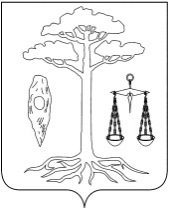 СОВЕТ ТЕЙКОВСКОГО МУНИЦИПАЛЬНОГО РАЙОНА пятого  созыва                                                            Р Е Ш Е Н И Еот 05.08.2015г.  № 21-рг. ТейковоОб отмене решений Совета Тейковского муниципального района В связи с принятием Закона  Ивановской  области   от  03.06.2015г.  № 44-ОЗ «О внесении изменений в Закон Ивановской области «О бесплатном предоставлении земельных участков в собственность гражданам Российской Федерации», Совет Тейковского муниципального района  РЕШИЛ:         Отменить: - решение Совета Тейковского муниципального района от 26.01.2011 г.  № 80-р «О порядке бесплатного предоставления в собственность гражданам земельных участков, находящихся в муниципальной собственности, а также земельных участков, государственная собственность на которые не разграничена и которыми в соответствии с земельным законодательством имеют право распоряжаться органы местного самоуправления Тейковского муниципального района Ивановской области»- решение Совета Тейковского муниципального района от 11.07.2012 г.  № 192-р «О внесении изменений в решение Совета Тейковского муниципального района от 26.01.2011 г.  № 80-р «О порядке бесплатного предоставления в собственность гражданам земельных участков, находящихся в муниципальной собственности, а также земельных участков, государственная собственность на которые не разграничена и которыми в соответствии с земельным законодательством имеют право распоряжаться органы местного самоуправления Тейковского муниципального района Ивановской области»Глава Тейковского муниципального района                                                      Н.С. Смирнов   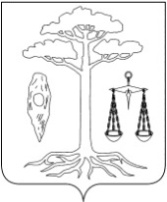 СОВЕТТЕЙКОВСКОГО МУНИЦИПАЛЬНОГО РАЙОНАпятого созыва Р Е Ш Е Н И Еот 05.08.2015 г. № 24-рг. ТейковоОб утверждении Положения о бюджетном процессе Тейковского муниципального района В целях приведения правовых актов Совета Тейковского муниципального района в соответствие с Бюджетным кодексомСовет Тейковского муниципального района решил:1. Утвердить Положение о бюджетном процессе Тейковского муниципального района в новой редакции (прилагается).2. Решение Тейковского районного Совета от 26.03.2008 № 126-р "Положение о бюджетном процессе в Тейковском муниципальном районе",  решение Тейковского районного Совета от 25.02.2009 № 193-р "О внесении изменений в решение Тейковского районного Совета от 26.03.2008 № 126-р "Об утверждении Положения о бюджетном процессе  Тейковского муниципального района", решение Совета Тейковского муниципального района от 25.08.2010 г. № 44-р "О внесении изменений в решение Тейковского районного Совета от 26.03.2008 № 126-р "Об утверждении Положения о бюджетном процессе  Тейковского муниципального района", решение Совета Тейковского муниципального района от 22.12.2010 г. № 68-р "О внесении изменений в решение Тейковского районного Совета от 26.03.2008 № 126-р "Об утверждении Положения о бюджетном процессе  Тейковского муниципального района", решение Совета Тейковского муниципального района от 16.12.2011 г. № 139-р "О внесении изменений в решение Тейковского районного Совета от 26.03.2008 № 126-р "Об утверждении Положения о бюджетном процессе  Тейковского муниципального района", решение Совета Тейковского муниципального района от 12.12.2012 г. № 220-р "О внесении изменений в решение Тейковского районного Совета от 26.03.2008 № 126-р "Об утверждении Положения о бюджетном процессе  Тейковского муниципального района", решение Совета Тейковского муниципального района от 24.09.2013 г. № 278-р "О внесении изменений в решение Тейковского районного Совета от 26.03.2008 № 126-р "Об утверждении Положения о бюджетном процессе  Тейковского муниципального района", решение Совета Тейковского муниципального района от 14.11.2013 г. № 294-р "О внесении изменений в решение Тейковского районного Совета от 26.03.2008 № 126-р "Об утверждении Положения о бюджетном процессе  Тейковского муниципального района" и решение Совета Тейковского муниципального района от 07.11.2014 г. № 341-р "О внесении изменений в решение Тейковского районного Совета от 26.03.2008 № 126-р "Об утверждении Положения о бюджетном процессе  Тейковского муниципального района" отменить.3. Установить, что абзац четвертый статьи 5.2, абзац шестой статьи 5.3, абзацы двенадцатый, тринадцатый статьи 6.9 вступают в силу с 01 января 2016 года.Глава Тейковскогомуниципального района				                          Н.С. Смирнов Приложениек решению СоветаТейковского муниципального района                                                                                            от  05.08.2015г. № 24-рПОЛОЖЕНИЕО БЮДЖЕТНОМ ПРОЦЕССЕ ТЕЙКОВСКОГО МУНИЦИПАЛЬНОГО РАЙОНА1. Общие положения1.1. Настоящее Положение разработано в соответствии с Конституцией Российской Федерации, Бюджетным кодексом Российской Федерации, Федеральным законом от 06.10.2003 N 131-ФЗ "Об общих принципах организации местного самоуправления в Российской Федерации", Уставом  Тейковского муниципального района и регулирует бюджетные правоотношения, возникающие между субъектами бюджетных правоотношений в ходе составления,  рассмотрения, утверждения, исполнения  бюджета Тейковского муниципального района (далее – бюджет района) и  контроля за его исполнением.2. Основные этапы бюджетного процесса2.1. Бюджетный процесс в Тейковском муниципальном районе включает следующие этапы:- составление проекта бюджета Тейковского муниципального района;- рассмотрение и утверждение бюджета Тейковского муниципального района;- исполнение бюджета Тейковского муниципального района;- рассмотрение и утверждение отчета об исполнении бюджета Тейковского муниципального района;- осуществление муниципального финансового контроля.                       3. Участники бюджетного процесса        3.1.Участники бюджетного процесса Тейковского муниципального района:-  Глава Тейковского муниципального района;-  Совет Тейковского муниципального района;-  контрольно-счетная комиссия Тейковского муниципального района;-  администрация Тейковского муниципального района;- финансовый отдел администрации Тейковского муниципального района;-  главные распорядители (распорядители) бюджетных средств;-  главные администраторы (администраторы) доходов бюджета района;- главные администраторы (администраторы) источников финансирования дефицита бюджета района;-  получатели бюджетных средств;- иные органы, на которые бюджетным законодательством Российской Федерации возложены бюджетные, налоговые и иные полномочия.4.  Участники бюджетного процесса        4.1. Глава Тейковского муниципального района:        - организует рассмотрение проекта бюджета  района и отчета о его исполнении;- назначает публичные слушания по проекту бюджета района и отчету о его исполнении;- осуществляет иные полномочия в соответствии с Бюджетным кодексом Российской Федерации, иными правовыми актами, регулирующими бюджетные правоотношения.4.2.  Совет Тейковского муниципального района:- рассматривает, принимает или  отклоняет проект решения о бюджете района;- рассматривает, принимает или отклоняет проект решения о внесении изменений и дополнений в  бюджет района;- устанавливает  расходные обязательства Тейковского муниципального района;- осуществляет контроль за исполнением бюджета района;        -  утверждает  отчет об  исполнении бюджета района;        - определяет порядок осуществления внешней проверки годового отчета об исполнении бюджета района; -  устанавливает, изменяет и отменяет местные налоги и сборы в соответствии с законодательством  Российской Федерации о налогах и сборах;- осуществление других полномочий в соответствии с Бюджетным кодексом Российской Федерации, иными правовыми актами бюджетного законодательства Российской Федерации, Ивановской области, Тейковского муниципального района и настоящим Положением.4.3.  Администрация Тейковского муниципального района:-  организует  составление проекта бюджета района на очередной финансовый год и плановый период;- вносит на рассмотрение Совета Тейковского муниципального района проект бюджета района с необходимыми документами и материалами, а также отчет об исполнении бюджета района;- определяет бюджетную и налоговую политику Тейковского муниципального района;- разрабатывает  и утверждает  методики распределения и (или) порядки  предоставления межбюджетных трансфертов;- устанавливает порядок  предоставления средств, для которых решением о бюджете района установлены условия их предоставления;-  утверждает порядок ведения муниципальной долговой книги;- утверждает порядок формирования муниципального задания и порядок его финансового  обеспечения;- устанавливает порядок предоставления субсидий бюджетным учреждениям на финансовое обеспечение выполнения ими муниципального задания, рассчитанных с учетом нормативных затрат на оказание ими муниципальных услуг физическим и (или) юридическим лицам и нормативных затрат  на содержание муниципального имущества;- утверждает муниципальные программы Тейковского муниципального района;- определяет порядок проведения реструктуризации обязательств (задолженности) по бюджетному кредиту;- устанавливает порядок предоставления бюджетных инвестиций муниципальному унитарному предприятию, основанному на праве оперативного управления и бюджетному учреждению;- осуществляет иные полномочия, определенные Бюджетным кодексом РФ и (или) принимаемыми в соответствии с ним муниципальными правовыми актами, регулирующими бюджетные правоотношения.4.4. Контрольно-счетная комиссия Тейковского муниципального района осуществляет функции муниципального финансового контроля в соответствии с Положением о контрольно-счетной комиссии Тейковского муниципального района, утвержденным решением Совета Тейковского муниципального района.4.5. Полномочия иных участников бюджетного процесса Тейковского муниципального района устанавливаются Бюджетным кодексом Российской Федерации и принятыми в соответствии с ним правовыми актами.5. Составление проекта бюджетаТейковского муниципального района5.1. Составление проекта бюджета района - исключительная компетенция администрации Тейковского муниципального района.Непосредственное составление проекта бюджета района осуществляет финансовый отдел администрации Тейковского муниципального района.5.2. Составление проекта бюджета района основывается на:- прогнозе социально-экономического развития Тейковского муниципального района;- основных направлений бюджетной политики и основных направлений налоговой политики Тейковского муниципального района;- бюджетном прогнозе (проекте бюджетного прогноза, проекте изменений бюджетного прогноза) на долгосрочный период Тейковского муниципального района;- муниципальных программ Тейковского муниципального района.5.3. Прогноз социально-экономического развития Тейковского муниципального района ежегодно разрабатывается в порядке, установленном администрацией Тейковского муниципального района. Прогноз социально-экономического развития Тейковского муниципального района  одобряется главой администрации Тейковского муниципального района.   Прогноз социально-экономического развития на очередной финансовый год и плановый период разрабатывается путем уточнения параметров планового периода и добавления параметров второго года планового периода. В пояснительной записке к прогнозу социально-экономического развития приводится обоснование параметров прогноза, в том числе их сопоставление с ранее утвержденными параметрами с указанием причин и факторов прогнозируемых изменений. Изменение прогноза социально-экономического развития Тейковского муниципального района влечет за собой изменение основных характеристик проекта бюджета. В целях формирования бюджетного прогноза Тейковского муниципального района  на долгосрочный период разрабатывается прогноз социально-экономического развития Тейковского муниципального района на долгосрочный период в порядке, установленном администрацией Тейковского муниципального района.5.4.  Основные направления бюджетной политики Тейковского муниципального района должны содержать краткий анализ структуры расходов бюджета района в текущем и завершенных финансовых годах и обоснование предложений о приоритетных направлениях расходования бюджета принимаемых обязательств в предстоящем финансовом году и на среднесрочную перспективу с учетом прогнозов и программ социально-экономического развития Тейковского муниципального района.          Основные направления налоговой политики Тейковского муниципального района должны содержать анализ законодательства о налогах и сборах в части налогов и сборов, формирующих налоговые доходы бюджета Тейковского муниципального района,  обоснование предложений по его совершенствованию в пределах компетенции органов местного самоуправления и оценку влияния данных предложений на сценарные условия. Основные направления бюджетной и налоговой политики разрабатываются финансовым органом администрации Тейковского муниципального района  и утверждаются главой администрации Тейковского муниципального района  в форме издания муниципального правового акта администрации Тейковского муниципального района. Основные направления бюджетной и налоговой политики могут принимать форму единого документа, в котором выделены соответствующие тематические разделы.5.5. Муниципальные программы утверждаются администрацией Тейковского муниципального района.Сроки реализации муниципальных программ определяются в порядке, установленном  администрацией Тейковского муниципального района.Порядок принятия решений о разработке муниципальных программ, их формирования и реализации устанавливается администрацией Тейковского муниципального района. Объем бюджетных ассигнований на финансовое обеспечение реализации муниципальных программ утверждается решением о бюджете по соответствующей каждой программе целевой статье расходов бюджета. Муниципальные программы, предлагаемые к реализации начиная с очередного финансового года и планового периода, а также изменения в ранее утвержденные муниципальные программы подлежат утверждению в сроки, установленные администрацией Тейковского муниципального района.Муниципальные программы подлежат приведению в соответствие с решением о бюджете не позднее двух месяцев со дня вступления его в силу. По каждой муниципальной программе ежегодно проводится оценка эффективности ее реализации в порядке, установленном администрацией Тейковского муниципального района По результатам указанной оценки администрацией Тейковского муниципального района может быть принято решение о необходимости прекращения или об изменении начиная с очередного финансового года и планового периода ранее утвержденной муниципальной программы, в том числе необходимости изменения объема бюджетных ассигнований на финансовое обеспечение реализации муниципальной программы.5.6. Проект бюджета района  составляется и утверждается на очередной финансовый год и плановый период.6. Рассмотрение и утверждение бюджетаТейковского муниципального района6.1. Администрация Тейковского муниципального района вносит на рассмотрение Совета Тейковского муниципального района проект решения о бюджете района не позднее 15 ноября текущего года.Одновременно Советом Тейковского муниципального района принимается постановление о назначении публичных слушаний и об опубликовании проекта бюджета Тейковского муниципального района.6.2. В решении о бюджете района должны содержаться:- основные характеристики бюджета, к которым относятся общий объем доходов бюджета, общий объем расходов, дефицита (профицита) бюджета;- нормативы распределения доходов между бюджетом района и бюджетами городского, сельских поселений в случае если они не установлены Бюджетным кодексом Российской Федерации, законами Ивановской области и решениями Совета Тейковского муниципального района;-  иные показатели, установленные настоящим Положением, законами Ивановской области, решениями Совета Тейковского муниципального района (кроме решений о бюджете).6.3. Решением о бюджете утверждается:- перечень главных администраторов (администраторов) доходов бюджета района; - перечень главных администраторов источников финансирования дефицита бюджета района;- распределение бюджетных ассигнований по целевым статьям (муниципальным программам и не включенным в муниципальные программы направлениям деятельности), группам видов расходов классификации  расходов бюджета;- ведомственная структура расходов бюджета на очередной финансовый год и плановый период;- общий объем бюджетных ассигнований, направляемых на исполнение публичных нормативных обязательств;- объем межбюджетных трансфертов, получаемых из бюджета Ивановской области в очередном финансовом году и плановом периоде;- общий объем условно утверждаемых (утвержденных) расходов на первый год планового периода в объеме не менее 2,5 процента общего объема расходов бюджета (без учета расходов бюджета, предусмотренных за счет межбюджетных трансфертов из других бюджетов бюджетной системы Российской Федерации, имеющих целевое назначение), на второй год планового периода в объеме не менее 5 процентов общего объема расходов бюджета (без учета расходов бюджета, предусмотренных за счет межбюджетных трансфертов из других бюджетов бюджетной системы Российской Федерации, имеющих целевое назначение);- источники финансирования дефицита бюджета на очередной финансовый год и плановый период;- верхний предел муниципального внутреннего долга по состоянию на 1 января года, следующего за очередным финансовым годом и каждым годом планового периода, с указанием в том числе верхнего предела долга по муниципальным гарантиям.- объем расходов на обслуживание муниципального долга; - иные показатели в соответствии с Бюджетным кодексом Российской Федерации и настоящим решением.6.4. Решением о бюджете района на очередной финансовый год  и плановый период, кроме показателей, предусмотренных статьей 184.1 Бюджетного кодекса Российской Федерации, утверждаются следующие показатели бюджета:- показатели доходов бюджета района на очередной финансовый год и плановый период по кодам классификации доходов бюджетов.6.5. Решением о бюджете устанавливается:- цели, условия и порядок предоставления бюджетных кредитов;- случаи и порядок предоставления субсидий юридическим лицам (за исключением субсидий муниципальным учреждениям), индивидуальным предпринимателям, физическим лицам - производителям товаров, работ, услуг;- размер резервного фонда администрации Тейковского муниципального района;- цели использования доходов бюджета по отдельным видам (подвидам) неналоговых доходов, предлагаемых к введению (отражению в бюджете) начиная с очередного финансового года, сверх соответствующих бюджетных ассигнований и (или) общего объема расходов бюджета района;- иные показатели бюджета района, установленные соответственно Бюджетным кодексом Российской Федерации, решениями Тейковского муниципального района.6.6. Проект решения о бюджете района утверждается путем изменения параметров планового периода утвержденного бюджета и добавления к ним параметров второго года планового периода проекта бюджета района.Изменение параметров планового периода проекта бюджета района предусматривает:1) утверждение уточнений показателей;2) утверждение увеличения или сокращения утвержденных показателей ведомственной структуры расходов бюджета района либо включение в нее бюджетных ассигнований по дополнительным целевым статьям и (или) видам расходов бюджета района.6.7. Ведомственная структура расходов бюджета района на очередной финансовый год и плановый период утверждается решением о бюджете района на очередной финансовый год и плановый период по главным распорядителям средств бюджета, разделам, подразделам, целевым статьям (муниципальным программам и непрограммным направлениям деятельности), группам видов расходов классификации расходов бюджетов6.8. В проекте решения о бюджете района на очередной финансовый год и плановый период могут быть определены обязательные для исполнения получателями бюджетных средств условия финансирования конкретных расходов бюджета района.6.9. Одновременно с проектом решения Совета Тейковского муниципального района о бюджете Тейковского муниципального района представляются следующие документы и материалы:- основные направления бюджетной политики  и основные направления  налоговой политики Тейковского муниципального района на очередной финансовый год и плановый период;- предварительные итоги социально-экономического развития Тейковского муниципального района за истекший период текущего финансового года и ожидаемые итоги социально-экономического развития Тейковского муниципального района за текущий финансовый год;- прогноз социально-экономического развития Тейковского муниципального района на очередной финансовый год и плановый период;- прогноз основных характеристик (общий объем доходов, общий объем расходов, дефицита (профицита) бюджета) консолидированного бюджета Тейковского муниципального района на очередной финансовый год и плановый период;- пояснительная записка к проекту бюджета района;- методики (проекты методик) и расчеты распределения межбюджетных трансфертов;- верхний предел муниципального внутреннего долга на 1 января  года, следующего за очередным финансовым годом и каждым годом планового периода;- паспорта муниципальных программ (проекты паспортов), проекты изменений в  паспорта муниципальных программ; - оценка ожидаемого исполнения бюджета района на текущий финансовый год;- предложенный Советом Тейковского муниципального района проект бюджетной сметы Совета Тейковского муниципального района, представляемый в случае возникновения разногласий с финансовым отделом администрации Тейковского муниципального района в отношении указанной бюджетной сметы;- бюджетный прогноз (проект бюджетного прогноза, проект изменений бюджетного прогноза) Тейковского муниципального района на долгосрочный период;- реестр источников доходов бюджета Тейковского муниципального района;- иные документы и материалы.6.10. В случае отклонения проекта решения о бюджете района на очередной финансовый год и плановый период Совет Тейковского муниципального района может вернуть указанный проект решения в администрацию Тейковского муниципального района на доработку.6.11. В случае отклонения Советом Тейковского муниципального района проекта решения о бюджете района на очередной финансовый год и плановый период и возвращения его на доработку в администрацию Тейковского муниципального района в течение 15 дней администрация Тейковского муниципального района дорабатывает указанный проект с учетом предложений и рекомендаций, изложенных в заключениях комитета по бюджету, финансовому и кредитному регулированию Совета Тейковского муниципального района, и представляет доработанный проект для повторного внесения его на рассмотрение Совета Тейковского муниципального района.Доработанный проект решения о бюджете со всеми необходимыми документами и материалами направляется на рассмотрение Совета Тейковского муниципального района.6.12. Решение о бюджете Тейковского муниципального района на очередной финансовый год и плановый период вступает в силу с 1 января и действует по 31 декабря финансового года. В случае если решение о бюджете на очередной финансовый год и плановый период не вступило в силу с начала финансового года, вводится режим временного управления бюджетом в соответствии с Бюджетным кодексом Российской Федерации.6.13. Администрация Тейковского муниципального района в соответствии с Бюджетным кодексом Российской Федерации, нормативными правовыми актами Ивановской области и муниципальными правовыми актами Тейковского муниципального района разрабатывает и представляет проекты решений Совета Тейковского муниципального района о внесении изменений и дополнений в решение о бюджете Тейковского муниципального района на очередной финансовый год и плановый период по всем вопросам, являющимся предметом правового регулирования решения Совета Тейковского муниципального района о бюджете Тейковского муниципального района на очередной финансовый год и плановый период.Непосредственное составление проекта решения Совета Тейковского муниципального района о внесении изменений и дополнений в решение о бюджете Тейковского муниципального района осуществляется финансовым отделом администрации Тейковского муниципального района.7. Исполнение бюджета Тейковского муниципального района,составление, внешняя проверка, рассмотрение и утверждениебюджетной отчетности7.1. Исполнение бюджета Тейковского муниципального района осуществляется в соответствии с основами исполнения бюджетов Российской Федерации, установленными Бюджетным кодексом Российской Федерации.Исполнение бюджета Тейковского муниципального района обеспечивается администрацией Тейковского муниципального района.Организация исполнения бюджета возлагается на финансовый отдел администрации Тейковского муниципального района.7.2. Главные распорядители бюджетных средств, главные администраторы доходов бюджета, главные администраторы источников финансирования дефицита бюджета (далее - главные администраторы бюджетных средств) составляют сводную бюджетную отчетность на основании представленной им бюджетной отчетности подведомственными получателями (распорядителями) бюджетных средств, администраторами доходов бюджета, администраторами источников финансирования дефицита бюджета.Главные администраторы бюджетных средств представляют сводную бюджетную отчетность в финансовый отдел администрации Тейковского муниципального района в установленные им сроки.7.3. Бюджетная отчетность составляется финансовым отделом администрации Тейковского муниципального района на основании сводной бюджетной отчетности главных администраторов бюджетных средств.7.4. Бюджетная отчетность Тейковского муниципального района является годовой. Отчет об исполнении бюджета является ежеквартальным.7.5. Бюджетная отчетность  представляется финансовым отделом главе администрации Тейковского муниципального района.7.6. Отчет об исполнении бюджета Тейковского муниципального района за первый квартал, полугодие и девять месяцев текущего финансового года утверждается администрацией Тейковского муниципального района и направляется в Совет Тейковского муниципального района и контрольно-счетную комиссию Тейковского муниципального района.Годовой отчет об исполнении бюджета Тейковского муниципального района подлежит рассмотрению и утверждению Советом Тейковского муниципального района.7.7. Годовой отчет об исполнении бюджета Тейковского муниципального района до его рассмотрения в Совете Тейковского муниципального района подлежит внешней проверке, которая включает проверку бюджетной отчетности главных администраторов бюджетных средств и подготовку заключения на годовой отчет об исполнении бюджета Тейковского муниципального района.Внешняя проверка годового отчета об исполнении бюджета Тейковского муниципального района осуществляется контрольно-счетной комиссией Тейковского муниципального района.Администрация Тейковского муниципального района представляет отчет об исполнении бюджета Тейковского муниципального района в контрольно-счетную комиссию Тейковского муниципального района для подготовки заключения на него не позднее 1 апреля текущего года. Подготовка заключения на годовой отчет об исполнении бюджета муниципального района проводится в срок, не превышающий один месяц.Главные администраторы бюджетных средств представляют годовую бюджетную отчетность в контрольно-счетную комиссию Тейковского муниципального района для внешней проверки не позднее 1 марта текущего года.Результаты внешней проверки годовой бюджетной отчетности главных администраторов средств бюджета Тейковского муниципального района оформляются заключением контрольно-счетной комиссии Тейковского муниципального района в срок до 1 апреля текущего финансового года.Заключение на годовой отчет об исполнении бюджета Тейковского муниципального района представляется контрольно-счетной комиссией Тейковского муниципального района в Совет Тейковского муниципального района с одновременным направлением в администрацию Тейковского муниципального района.Годовой отчет об исполнении бюджета Тейковского муниципального района представляется администрацией Тейковского муниципального района в Совет Тейковского муниципального района не позднее 1 мая текущего года.Одновременно с годовым отчетом об исполнении бюджета Тейковского муниципального района администрацией Тейковского муниципального района представляются:1) проект решения Совета Тейковского муниципального района об исполнении бюджета Тейковского муниципального района за отчетный финансовый год;2) баланс исполнения бюджета Тейковского муниципального района за отчетный финансовый год;3) отчет о финансовых результатах деятельности;4) отчет о движении денежных средств;5) пояснительная записка;6) отчет об использовании резервного фонда администрации Тейковского муниципального района;7) сведения о состоянии муниципального долга Тейковского муниципального района на начало и конец отчетного финансового года;8) отчетность об исполнении консолидированного бюджета Тейковского муниципального района за отчетный финансовый год;9) отчет об исполнении муниципальных программ Тейковского муниципального района.Советом Тейковского муниципального района назначаются публичные слушания по проекту решения Совета Тейковского муниципального района об исполнении бюджета за отчетный финансовый год.Проект решения об исполнении бюджета Тейковского муниципального района подлежит опубликованию в Вестнике Совета Тейковского муниципального района.7.8. Совет Тейковского муниципального района рассматривает отчет об исполнении бюджета района после получения заключения контрольно-счетной комиссии Тейковского муниципального района.При рассмотрении отчета об исполнении бюджета Совет Тейковского муниципального района заслушивает:- доклад руководителя финансового отдела администрации Тейковского муниципального района об исполнении бюджета или его заместителя;- заключение контрольно-счетной комиссии Тейковского муниципального района;По результатам рассмотрения отчета об исполнении бюджета Тейковского муниципального района Совет Тейковского муниципального района принимает либо отклоняет решение Совета Тейковского муниципального района об исполнении бюджета Тейковского муниципального района за отчетный год.В случае отклонения Советом Тейковского муниципального района решения об исполнении бюджета он возвращается администрации Тейковского муниципального района для устранения фактов недостоверного или неполного отражения данных и повторного представления в срок, не превышающий один месяц.7.9. Решением Совета Тейковского муниципального района утверждается отчет об исполнении бюджета за отчетный финансовый год с указанием общего объема доходов, расходов и дефицита (профицита) бюджета района.Отдельными приложениями к решению об исполнении бюджета за отчетный финансовый год утверждаются показатели:- доходов бюджета по кодам классификации доходов бюджетов;- доходов бюджета по кодам видов доходов, подвидов доходов, классификации операций сектора государственного управления, относящихся к доходам бюджета;- расходов бюджета по ведомственной структуре расходов  бюджета;       -  расходов бюджета по разделам и подразделам классификации расходов бюджетов;- источников финансирования дефицита бюджета по кодам классификации источников финансирования дефицитов бюджетов;- источников финансирования дефицита бюджета по кодам групп, подгрупп, статей, видов источников финансирования дефицитов бюджетов классификации операций сектора государственного управления, относящихся к источникам финансирования дефицитов бюджетов;- расходы бюджета района по использованию межбюджетных трансфертов бюджетам других уровней;Решением об исполнении бюджета также утверждаются иные показатели, установленные Бюджетным кодексом Российской Федерации, законом Ивановской области, муниципальным правовым актом Совета Тейковского муниципального района для решения об исполнении бюджета.8. Осуществление муниципального финансового контроля8.1. Муниципальный финансовый контроль осуществляется в целях обеспечения соблюдения бюджетного законодательства Российской Федерации и иных нормативных правовых актов, регулирующих бюджетные правоотношения. Муниципальный финансовый контроль подразделяется на внешний и внутренний, предварительный и последующий. Внешний муниципальный финансовый контроль в сфере бюджетных правоотношений осуществляется контрольно-счетной комиссией Тейковского муниципального района.  Порядок осуществления внешнего муниципального финансового контроля определяется решением Совета Тейковского муниципального района. Внутренний муниципальный финансовый контроль в сфере бюджетных правоотношений осуществляется органом (должностными лицами) администрации Тейковского муниципального района.   Порядок осуществления внутреннего муниципального финансового контроля определяется постановлением администрации Тейковского муниципального района.  Предварительный контроль осуществляется в целях предупреждения и пресечения бюджетных нарушений в процессе исполнения бюджета Тейковского муниципального района.            Последующий контроль осуществляется по результатам исполнения бюджета Тейковского муниципального района в целях установления законности их исполнения, достоверности учета и отчетности».Решение Совета Тейковского муниципального района от 05.08. 2015 г. №17-рОб утверждении Положения о порядке проведения конкурса по отбору кандидатур на должность главы Тейковского муниципального района.Решение Совета Тейковского муниципального района от 05.08.2015г. №18-рРешение Совета Тейковского муниципального района от 05.08.2015г.  № 21-рРешение Совета Тейковского муниципального района от 05.08.2015 г. № 24-рО внесении изменений в решение Совета Тейковского муниципального района от 25.08.2010 г. № 43-р «Об утверждении перечня должностных лиц органов местного самоуправления Тейковского муниципального района, уполномоченных на составление протоколов об административных правонарушениях» (в действующей редакции).Об отмене решений Совета Тейковского муниципального района Об утверждении Положения о бюджетном процессе Тейковского муниципального района.Фамилия, имя и отчествоСерия и номер паспорта или документа, заменяющего паспорт гражданинаДоходы <2>ИмуществоИмуществоИмуществоИмуществоИмуществоИмуществоИмуществоДенежные средства, находящиеся на счетах в банкахАкции и иное участие в коммерческих организацияхИные ценные бумагиФамилия, имя и отчествоСерия и номер паспорта или документа, заменяющего паспорт гражданинаДоходы <2>Недвижимое имуществоНедвижимое имуществоНедвижимое имуществоНедвижимое имуществоНедвижимое имуществоНедвижимое имуществоТранспортные средстваДенежные средства, находящиеся на счетах в банкахАкции и иное участие в коммерческих организацияхИные ценные бумагиФамилия, имя и отчествоСерия и номер паспорта или документа, заменяющего паспорт гражданинаИсточник выплаты дохода, сумма (руб.) <3>Земельные участкиЖилые домаКвартирыДачиГаражиИное недвижимое имуществоВид <4>, марка, модель, год выпускаНаименование и место нахождения (адрес) банка, номер счета, остаток (руб.) <5>Наименование и организационно-правовая форма организации <6>, место нахождения (адрес), доля участия (%) <7>Вид ценной бумаги <8>, лицо, выпустившее ценную бумагу, общая стоимость (руб.)Фамилия, имя и отчествоСерия и номер паспорта или документа, заменяющего паспорт гражданинаИсточник выплаты дохода, сумма (руб.) <3>Место нахождения (адрес), общая площадь (кв. м)Место нахождения (адрес), общая площадь (кв. м)Место нахождения (адрес), общая площадь (кв. м)Место нахождения (адрес), общая площадь (кв. м)Место нахождения (адрес), общая площадь (кв. м)Место нахождения (адрес), общая площадь (кв. м)Вид <4>, марка, модель, год выпускаНаименование и место нахождения (адрес) банка, номер счета, остаток (руб.) <5>Наименование и организационно-правовая форма организации <6>, место нахождения (адрес), доля участия (%) <7>Вид ценной бумаги <8>, лицо, выпустившее ценную бумагу, общая стоимость (руб.)Фамилия, имя, отчество претендента, его супруги (супруга) и несовершеннолетних детей <1>Степень родства <2>Дата рожденияМесто рожденияВид документа, удостоверяющего личность претендента, его супруги (супруга) и несовершеннолетних детей <3> (серия, номер, дата выдачи)ИНН <4>Адрес регистрации (места жительства)N п/пНаименование имущества <6>Вид собственности <7>Адрес места нахождения имущества <8>Дата приобретения имуществаОснование получения имущества <9>Сумма сделки <10>ИТОГО:ИТОГО:ИТОГО:ИТОГО:ИТОГО:ИТОГО:N п/пСодержание обязательства <12>Кредитор (должник) <13>Основание возникновения обязательства <14>Сумма обязательства <15> (руб.)Условия обязательства <16>Фамилия, имя, отчество претендента, его супруги (супруга) и несовершеннолетних детей <2>Степень родства <3>Дата рожденияМесто рожденияВид документа, удостоверяющего личность претендента, его супруги (супруга) и несовершеннолетних детей <4> (серия, номер, дата выдачи)ИНН <5>Адрес регистрации (места жительства)N п/пНаименование имущества (земельный участок, другой объект недвижимости, транспортное средство, ценные бумаги, акции (доли участия, паи в уставных (складочных) капиталах организаций)Адрес места нахождения имущества <7>Дата совершения сделкиСумма сделки (руб.)№п/п           ФИОДолжностьПолномочия1.Емельяненко Е. Н.Начальник отдела территориального планирования и градостроительной деятельности управления координации жилищно-  коммунального, дорожного хозяйства и градостроительной деятельностиСоставление протоколов об административныхправонарушениях, предусмотренных статьями 6.1, 6.4, 6.7, частью 2 статьи 6.10, Закона Ивановской области от 24.04.2008г. № 11-ОЗ «Об административных правонарушениях в Ивановской области»2.Бакун А.В.Заместитель главы администрации, начальник управления координации жилищно-коммунального, дорожного хозяйства и градостроительной деятельностиСоставление протоколов об административныхправонарушениях, предусмотренных статьями 5.7, 6.1, 6.3, 6.4, 6.6, 6.13, 6.14, Закона Ивановской области от 24.04.2008г. №11-ОЗ «Об административных правонарушениях в Ивановской области» 3.Серова О.В.Начальник отдела экономического развития, торговли, имущественных отношений и муниципального заказаСоставление протоколов об административных правонарушениях, предусмотренных статьями 2.1, 2.2, 2.4, 3.2, 3.5, (в отношении должностных лиц органов местного самоуправления и работников, предоставляющих муниципальную услугу) 4.5, 4.6, 4.7, 5.1 Закона Ивановской области от 24.04.2008г. №11-ОЗ «Об административных правонарушениях в Ивановской области» 